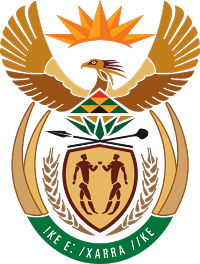 MINISTRY COOPERATIVE GOVERNANCE AND TRADITIONAL AFFAIRSREPUBLIC OF SOUTH AFRICANATIONAL ASSEMBLYQUESTIONS FOR WRITTEN RESPONSEQUESTION NUMBER 2017/487DATE OF PUBLICATION: 10 MARCH 2017QUESTIONMr D W Macpherson (DA) to ask the Minister of Cooperative Governance and Traditional Affairs:What were the total costs for the (a) KwaZulu-Natal State of the Province Address held on 28 February 2017 and (b) King’s Address held on 1 March 2017 in terms of (i) food and beverages, (ii) transport, (iii) venue hire, including tents, air-conditioning and seating, (iv) décor, (v) audio visual hire, (vi) security and (vii) accommodation?											NW544EREPLYThe information requested by the Hon Member is not readily available within the Department, however, we have requested the office of the Premier in KwaZulu-Natal to assist and will submit to you as soon as it becomes available. 